The Business of LEGOLAND Windsor Resort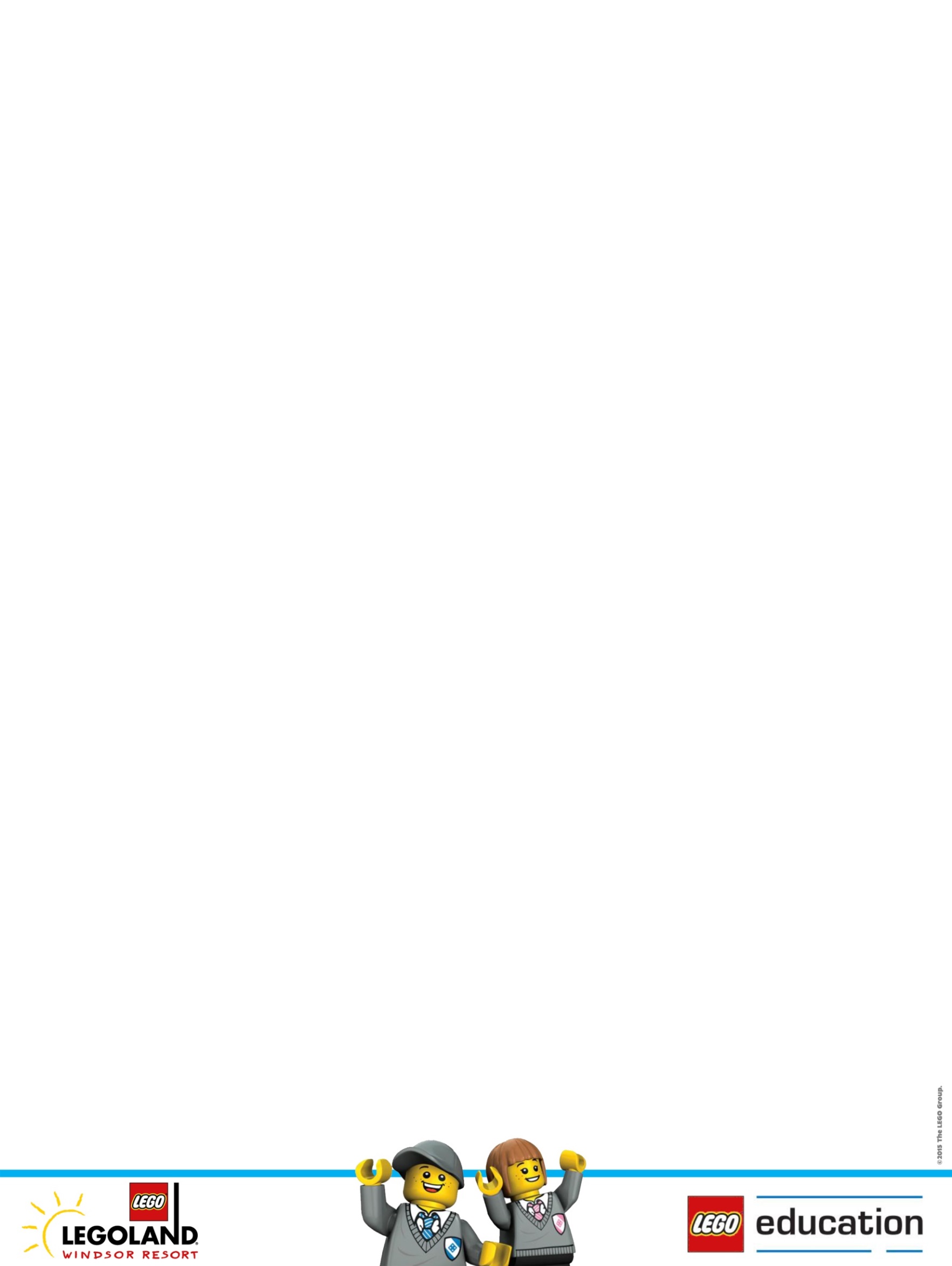 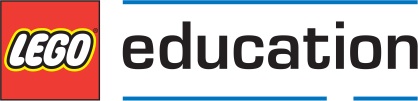 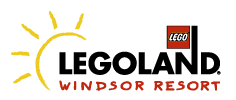 WorkshopThe Business of LEGOLAND Windsor ResortKey StageGCSE, A Level, NVW, BTEC & Degree Level Recommended Age Group15+PoSBusiness, Leisure, Travel and TourismCourse DescriptionLearn all about the business behind LLWR and Merlin Entertainments plc. Explore our vison, strategy, marketing campaigns and park operations. Students will then get hands on with our LEGO Bricks to design, build and present a brand new concept idea for the Resorts future development!Included with the Workshop is a free Business Activity Pack, please contact active.learning@legoland.co.uk for more information.Duration45 MinutesEquipmentLEGO BricksBusiness Activity PackCapacity30 studentsLesson ObjectivesStudents will learn about the business of the park and the LEGO® brand, and be able to effectively demonstrate their understanding through verbal presentation.Through pre-work, students will present their proposition using communication and written skills.Be able to cover set criteria within the presentations.